LONGTON LANE PRIMARY SCHOOL                                                                                           DESIGN TECHNOLOGY                                                                 YEAR 5                                                             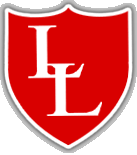                                           ‘Believe and Achieve’National Curriculum Subject ContentDesignuse research and develop design criteria to inform the design of innovative, functional, appealing products that are fit for purpose, aimed at particular individuals or groups 11generate, develop, model and communicate their ideas through discussion, annotated sketches, cross-sectional and exploded diagrams, prototypes, pattern pieces and computer-aided design 12Makeselect from and use a wider range of tools and equipment to perform practical tasks [for example, cutting, shaping, joining and finishing], accurately 13select from and use a wider range of materials and components, including construction materials, textiles and ingredients, according to their functional properties and aesthetic qualities 14Evaluateinvestigate and analyse a range of existing products 15evaluate their ideas and products against their own design criteria and consider the views of others to improve their work 16understand how key events and individuals in design and technology have helped shape the world 17Technical knowledgeapply their understanding of how to strengthen, stiffen and reinforce more complex structures 18understand and use electrical systems in their products [for example, series circuits incorporating switches, bulbs, buzzers and motors] 20Cooking and Nutritionunderstand and apply the principles of a healthy and varied dietprepare and cook a variety of predominantly savoury dishes using a range of cooking techniquesunderstand seasonality, and know where and how a variety of ingredients are grown, reared, caught and processed.    22Accessory MakingCooking and Nutrition PastaMonsterElectrical parts – light up / buzzer noise / motorGenerate a range of ideas after they have collected informationTake a user’s view into account when designingProduce a detailed step-by-step planSuggest some alternative plans and say what the good points and drawbacks are about eachExplain why their finished product is going to be of good qualityExplain how their product will appeal to the audience Use a range of tools and equipment expertlyPersevere through different stages of the making processCheck whether anything could be improvedEvaluate appearance and function against the original criteriaThink what the user would want when choosing textilesMake up a prototype firstUse a range of joining techniques including sewing and stitchingMeasure accurately to ensure that everything is preciseGenerate a range of ideas after they have collected informationProduce a detailed step-by-step planExplain why their finished product is going to be of good qualityExplain how their product will appeal to the audience Use a range of tools and equipment expertlyPersevere through different stages of the making processCheck whether anything could be improvedEvaluate appearance and function against the original criteriaDescribe what they do to be both hygienic and safePresent their product well with the user in mindGenerate a range of ideas after they have collected informationTake a user’s view into account when designingProduce a detailed step-by-step planSuggest some alternative plans and say what the good points and drawbacks are about eachExplain why their finished product is going to be of good qualityExplain how their product will appeal to the audience Use a range of tools and equipment expertlyPersevere through different stages of the making processCheck whether anything could be improvedEvaluate appearance and function against the original criteriaIncorporate a switch in their productRefine their product after testing itUse a circuit in their productThink of ways in which adding a circuit would improve their productMeasure accurately to ensure that everything is preciseEnsure that their product is strong and fit for purposeDeveloping, planning and communicating ideasWorking with tools, equipment, materials and components to make quality productsEvaluating processes and productsCooking and nutritionTextilesElectrical and mechanical            componentsStiff and flexible sheet   materials